Parents/Guardian Conforme FormType of Activity: _______________________________________________________________________________ College/SHSSHS: __________________________________Level: _____________________________________Place: _______________________________________________________________________________________Inclusive Dates: ___________________________________________  Time: ______________________________Person-in-Authority:_________________________________________ Contact Number: _____________________For:	Dean, The Student Affairs	I hereby willingly and voluntarily consent to the participation of my child _______________________________________________________ to the aforementioned activity. I have considered the benefits that my child will derive by participating in the activity. I understand that I will not hold any party responsible for any untoward incidents which may happen in the course or duration or activity as long as proper care and due diligence are observed to ensure the safety and security of my child.____________________________________ __________________________      ___________________________                         CONTACT INFORMATION:Active Contact Number: _______________________ Email Address: _____________________________________Home Address: _____________________________________________________________________________________________________________________________________________________________________________STUDENT CONTRACTI affirm that all information contained herein are true and correct, that I will not hold the institution responsible for any untoward incidents that may happen due to personal negligence, irresponsible behavior, or lack of attention that will constitute a violation of prearranged instructions given to insure my safety and security and therefore beyond the control of duly designated adviser or faculty moderator. I also understand that all rules and policies pertinent to school activities are applicable and in force.Conforme:______________________________________________	             			     ________________________                                    						         For Strict compliance. Submit a notarized copy  of this form to the Persons-in-Authority.  Student without Parental Consent is not allowed to join the activity mentioned above(Please see the back for the complete guidelines)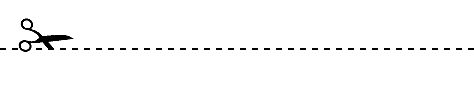 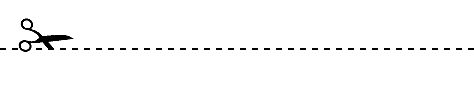 Parents/Guardian Confirmation SlipType of Activity: ________________________________________________________________________________ Place: _______________________________________________________________________________________Inclusive Dates: ___________________________________________  Time: ______________________________Person-in-Authority:________________________________________  Contact Number: _____________________GENERAL GUIDELINESFOR PERSON-IN-AUTHORITY A. OFFyouGOform (Collegiate) & OFFyouGOhigh(SHS) form must duly accomplished and approve. B. Must submit the list of the participants and their duly accomplished conforme two weeks before the activity. C. Must fill out the details of the activity: type of activity, inclusive dates, place, time, and name/s of the persons-in-authority with the active contact number both in the Conforme and Confirmation slip.FOR STUDENTSA. Must affix signature over printed name with the date signed. B. Must submit within two weeks. C. Failure to submit within specified period shall mean exclusion from the activity. FOR PARENTSA. Must fill out the name of their child and affix signature over printed name with the date signed. B. If the signatory is a guardian, attach a photocopy of Student Discipline and Security Department Form 06 (SDSD Form 06) or the Parents Authorization Form downloadable from the Institutional website and must disclose relationship to the student. C. Must fill out the active contact number and present home address. D. For activities within Cavite area, non-notarized Conforme shall have an alternative of photocopied I.D. with three (3) specimens’ signature of the parents or guardian.E. Must detach Parent/Guardian Confirmation Slip.